
РОССИЙСКАЯ  ФЕДЕРАЦИЯ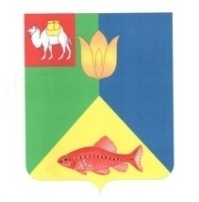 ЧЕЛЯБИНСКАЯ ОБЛАСТЬГЛАВА КУНАШАКСКОГО СЕЛЬСКОГО ПОСЕЛЕНИЯ
КУНАШАКСКОГО МУНИЦИПАЛЬНОГО РАЙОНА
ПОСТАНОВЛЕНИЕ
от 22.12.2023г.                                                                                              № 132Об утверждении Порядка формирования                                                                     и согласования карт-схем, заключения                                                                  Соглашения о благоустройстве                                                                прилегающей территории В соответствии с Федеральным законом от 06.10.2003 № 131-ФЗ «Об общих принципах организации местного самоуправления в Российской Федерации», Уставом Кунашакского сельского поселения, Правилами  благоустройства территории Кунашакского сельского поселения, в целях поддержания и улучшения санитарного и эстетического состояния территории Кунашакского сельского поселения, обеспечения чистоты и порядка, организации благоустройства, уборки и содержания территории                                        ПОСТАНОВЛЯЮ:1. Утвердить Порядок формирования и согласования  карт-схем, заключения Соглашения о благоустройстве прилегающей территории Кунашакского сельского поселения согласно приложению 1.2. Утвердить форму Соглашения о благоустройстве  прилегающей территории Кунашакского сельского поселения согласно приложению 2.3. Разместить настоящее постановление на официальном сайте              администрации Кунашакского сельского поселения в информационно-телекоммуникационной сети «Интернет».4. Контроль за выполнением настоящего постановления оставляю за собой.Глава Кунашакского сельского поселения                                                                           Р.М. Нуриев                                                                                                                                                           Приложение 1        к постановлению Главы Кунашакского сельского поселенияот 22.12.2023  № 132Порядок формирования и согласования  карт-схем, заключения Соглашения о благоустройстве прилегающей территории в Кунашакском сельском поселении1. Настоящий Порядок  разработан в соответствии  с Федеральным законом от 06.10.2003 № 131-ФЗ «Об общих принципах организации местного самоуправления в Российской Федерации», Уставом Кунашакского сельского поселения,  Правилами  благоустройства территории Кунашакского сельского поселения (далее – Правила благоустройства), в целях поддержания  и улучшения  санитарного и эстетического состояния территории Кунашакского сельского поселения, обеспечения чистоты и порядка, организации благоустройства, уборки и содержания территории и регламентирует  процедуру подготовки и заключения Соглашения  о благоустройстве  прилегающей территории.2. Соглашение о благоустройстве  прилегающей территории заключается  в рамках решения вопроса местного значения по организации благоустройства прилегающих территорий и предусматривает  непосредственное  участие  юридических, физических лиц  или индивидуальных предпринимателей, являющихся правообладателями земельного участка, здания, строения, сооружения, нежилого помещения в многоквартирном доме, временных нестационарных объектов  торговли в выполнении  работ  по содержанию и благоустройству прилегающей к указанному объекту территории.3. Для  целей  настоящего  Порядка  используются  следующие понятия:карта-схема – схематичное изображение границ территорий, подлежащих благоустройству (уборке), и расположенных на них объектов благоустройства;правообладатель объекта - юридическое, физическое лицо или индивидуальный предприниматель, который владеет или /и пользуется  соответствующим объектом  на праве собственности, ином вещном праве, на основании договора аренды, договора  безвозмездного пользования  или иного договора, либо осуществляет соответствующее право владения или /и  пользования  в отношении объекта  на основании полномочий в соответствии с действующим законодательством;уполномоченная организация - Администрация Кунашакского сельского поселения (далее - Администрация).4. Для  закрепления  территории  Кунашакского сельского поселения в целях благоустройства за физическими или юридическими лицами, индивидуальными предпринимателями  Администрация района формирует карту-схему. Физические или юридические лица, индивидуальные предприниматели согласовывают карту-схему и заключают Соглашение о благоустройстве  прилегающей территории  в течение  20 рабочих дней  со дня их получения.Работа по подготовке карты-схемы ведется в соответствии с Правилами благоустройства.5. Соглашение о благоустройстве прилегающей территории заключается между правообладателем и Администрацией в целях:- создания эстетической привлекательности объекта;- создания  комфортных и благоприятных условий для проживания граждан и/или  посещения гражданами соответствующих объектов;- улучшения состояния экологического состояния  прилегающей территории;- выполнения действующих нормативных правовых актов, в том числе  санитарных, экологических, строительных и иных норм и правил, устанавливающих требования  к благоустройству  прилегающей территории в зависимости  от вида деятельности, осуществляемой на соответствующих объектах.6. Соглашение о благоустройстве прилегающей территории заключается  на основании  письменного  заявления правообладателя объекта (приложение 1).7.  Правообладатель объекта обращается в Администрацию с заявлением о заключении Соглашения о благоустройстве прилегающей территории с указанием:- для  юридических лиц – полного  наименования  юридического лица, места его нахождения;-для индивидуальных предпринимателей  и физических  лиц, не являющихся индивидуальными предпринимателями, - фамилии, имени, отчества, места жительства;-адреса  и  назначения объекта; - планируемых видов и объемов работ по благоустройству территории.8. С заявлением  правообладатель объекта предоставляет следующие документы:- выписка из единого  государственного  реестра  юридических лиц либо учредительные документы, свидетельство о государственной  регистрации  юридического лица (для юридических лиц);- выписка  из государственного  реестра индивидуальных предпринимателей, свидетельство о  государственной  регистрации  физического лица в качестве  индивидуального предпринимателя (для индивидуальных предпринимателей);- паспорт, согласие на обработку персональных данных (приложение 2) (для физических лиц, не являющихся  индивидуальными предпринимателями);-документ, подтверждающий полномочия представителя, в случае, если интересы  заявителя, представляет представитель;-документы, подтверждающие право собственности, иное вещное право, договора аренды, договора безвозмездного пользования  или иного договора, либо полномочие на осуществление  соответствующих прав владения или / и  пользования в отношении объекта;-правоустанавливающие документы на земельный участок, предоставленный под  существующий  объект недвижимости или временную постройку (при наличии);- кадастровый план земельного участка или схема расположения  земельного участка (при наличии). 9. Документы, предусмотренные пунктом 8 настоящего Порядка предоставляются в копиях в 1 экземпляре, заявителем также предоставляются оригиналы документов для обозрения.Предоставляемые документы, состоящие из 2-х и более листов должны быть  прошиты и пронумерованы. При приеме пакета документов специалист Администрации осуществляет  проверку приложенных  к заявлению документов на их соответствие  представленным  оригиналам.10. Заявление  с прилагаемыми  к нему документами подлежит рассмотрению  и  регистрации в специальном журнале в течение 15 рабочих дней со дня их поступления.11. При обнаружении в представленном пакете документов нарушение требований, предусмотренных пунктами 8 и 9 настоящего Порядка, Администрация возвращает пакет представленных документов Заявителю, до устранения нарушения установленных требований.  12. По результатам рассмотрения заявления с пакетом документов Администрация района готовит Соглашение в срок, указанный  в пункте 10 настоящего Порядка, и предоставляет его вместе с картой-схемой заявителю для подписания.13. Каждое заключенное Соглашение  регистрируется Администрация в специальном  реестре, который ведется в электронном виде и на бумажном носителе   (приложение 3).14. Соглашение заключается на срок в соответствии со сроком предоставления  земельного участка  или объекта недвижимости в аренду или на другом праве, либо на неопределенный срок (бессрочно) при нахождении объекта в собственности у заявителя.15. При выявлении фактов неисполнения или ненадлежащего исполнения заявителем обязательств, предусмотренных Соглашением, Администрация  принимает меры, установленные действующим законодательством.Глава Кунашакского сельского поселения                                                                           Р.М. НуриевПриложение 1к Порядку заключения Соглашения о благоустройстве  прилегающей территории в Кунашакском сельском поселении                                                                                                                           ФормаГлаве Кунашакского сельского поселенияР.М. Нуриеву_______________________________________________________________________________________(наименование юридического лица, ФИО физического лица, индивидуального предпринимателя)__________________________________________________________( адрес, контактный телефон)ЗАЯВЛЕНИЕ Прошу заключить Соглашение о благоустройстве  прилегающей территории к объекту ________________________________________________(назначение объекта), расположенному по адресу: _________________________________________________планируемые виды и объемы  работ по благоустройству прилегающей территории _______________________________________________________________________К заявлению прилагаю:______________________________________________________________________________________________________________________________________________________________________________________________________________________________________________________________________________________________________.«___» ______20___г.                    ______________                             ____________                                                   (подпись)                                                                     (Ф.И.О.)Приложение 2к Порядку заключения Соглашения о благоустройстве  прилегающей территории в Кунашакском сельском поселенииСогласиесубъекта персональных данных на обработку персональных данных     							В Администрацию Кунашакского сельского поселенияЯ,  	,(Ф.И.О.)зарегистрированный(ная) по адресу  	,	,В соответствии со статьей 9 Федерального закона от 27.07.2006 №152-ФЗ «О персональных данных» свободно, своей волей и в своем интересе даю согласие Администрации  Калининского района города Челябинска, зарегистрированной по адресу:  г. Челябинск, ул. Кирова, 10 на обработку (любое действие (операцию) или совокупность действий (операций), совершаемых с использованием средств автоматизации или без использования таких средств с персональными данными, включая сбор, запись, систематизацию, накопление, хранение, уточнение (обновление, изменение), извлечение, использование, передачу (распространение, предоставление, доступ), обезличивание, блокирование, удаление, уничтожение) следующих персональных данных:фамилия, имя, отчество, дата и место рождения, гражданство;адрес регистрации и фактического проживания;паспорт, удостоверяющий личность гражданина Российской Федерации за пределами Российской Федерации (серия, номер, кем и когда выдан);номер телефона;Вышеуказанные персональные данные предоставляю для обработки в целях обеспечения соблюдения в отношении меня законодательства Российской Федерации для реализации полномочий, возложенных на  Администрацию Калининского района города Челябинска действующим законодательством.Дата начала обработки персональных данных:  	(число, месяц, год)(подпись)Приложение 3к Порядку заключения Соглашения о благоустройстве  прилегающей территории в Кунашакском сельском поселенииРЕЕСТР  СОГЛАШЕНИЙ  О БЛАГОУСТРОЙСТВЕ ПРИЛЕГАЮЩИХ ТЕРРИТОРИЙ“”20г.паспорт серия№, выдан,(дата)(кем выдан)№ Соглашения Дата заключенияАдрес объекта Правообладатель объекта Срок действия Соглашения 